Митинг и Вахта памяти Василия Степановича Завойко, военного губернатора Камчатки.17 февраля 2015 года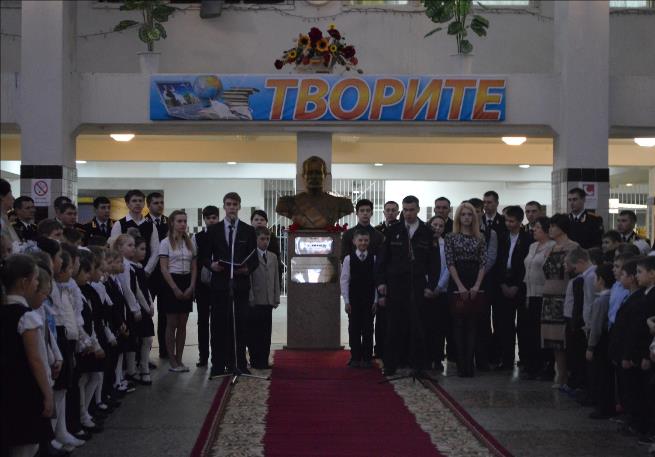 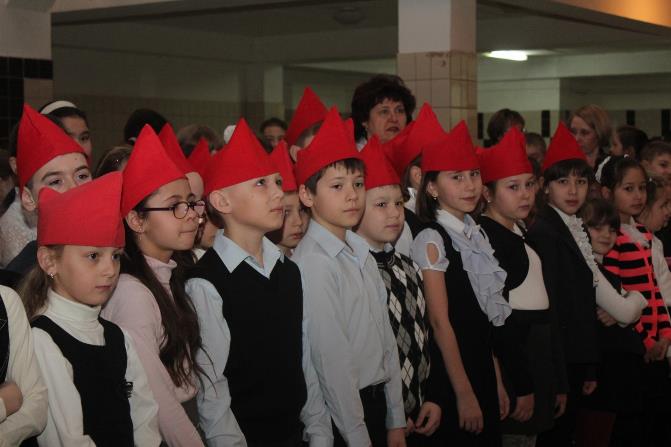 Уроки Мужества, посвященные Дню защитников Отечества, с участием военнослужащих подшефной в/ч 49194.17 февраля 2015 года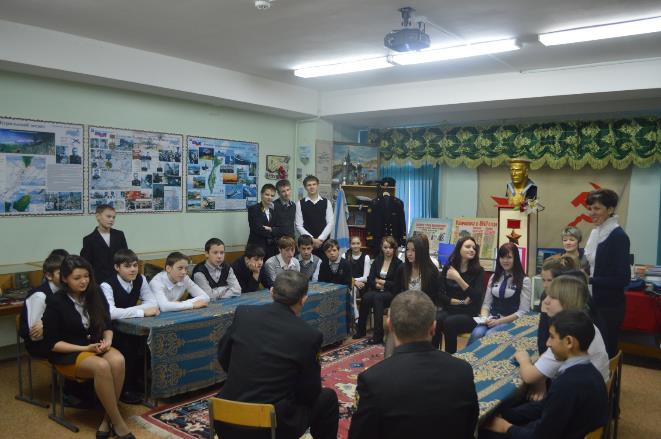 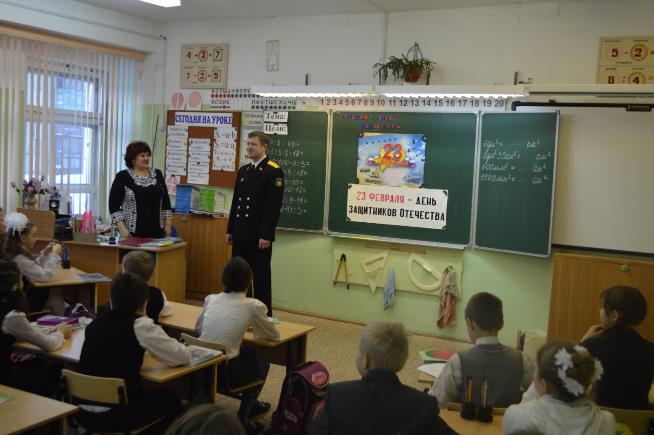 